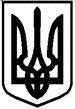 МІНІСТЕРСТВО ОСВІТИ І НАУКИ УКРАЇНИНАКАЗПро затвердження Положенняпро вебплатформу дистанційногонавчання «Всеукраїнська школа онлайн»Відповідно до підпункту 1 пункту 3 постанови Кабінету Міністрів України від 16 вересня 2022 року № 1032,  абзацу третього частини другої статті 54 Закону України «Про повну загальну середню освіту», пункту 8 Положення про Міністерство освіти і науки України, затвердженого постановою Кабінету Міністрів України від 16 жовтня 2014 року № 630,  НАКАЗУЮ:1. Затвердити Положення про вебплатформу дистанційного навчання Всеукраїнська школа онлайн, що додається.2. Визнати таким, що втратив чинність, наказ Міністерства освіти і науки України від 04.10.2021 № 1067, зареєстрований у Міністерстві юстиції України 20 жовтня 2021 р. за № 1361/36983 «Про затвердження Порядку наповнення вебплатформи дистанційного навчання «Всеукраїнська школа онлайн» освітніми матеріалами».3. Директорату цифрової трансформації (Завгородній Д.) забезпечити в установленому порядку подання цього наказу на державну реєстрацію до Міністерства юстиції України.4. Цей наказ набирає чинності з дня його офіційного опублікування.5. Контроль за виконанням цього наказу покласти на Першого заступника Міністра Вітренка А.Міністр                                                                                        Сергій ШКАРЛЕТ_______ 20____м. Київ№ ______